JUNIOR DOCTOR’S FORUM - Guy’s & St. Thomas’ NHS Foundation TrustMinutes of the Meeting held on 26th March 2018, South Wing Lecture Theatre, St Thomas’ with video link to the Sherman Centre, Guy’s Hospital.PRESENTRosalinde Tilley (GOS)		Guardian of Safe Working (GOS - Chair)Georgina Charlton (GC)		Deputy Freedom to Speak Up GuardianLisa Campbell (LC)		Project Support Officer (Minutes)Ian Rothwell                        	Medical HRKevin O’Kane			LNC ChairTrainee representatives from:OncologyAnaestheticsRadiologyGPVTSO&GPaeds NeuroCardiac SurgeryCritical CareHistopathologyVascularPlasticsPaeds SurgeryRespiratory/GIMGastroenterologyAllergyDermatologyENTUrology1. APOLOGIES 
Pauline Flockhart, AAU, Infection2. MINUTES & MATTERS ARISINGGOS welcomed everybody to the meeting. Minutes and Actions from the last meeting were discussed and agreed.3. REPORT FROM GOS Exception Reporting frequency Dec 17-Mar 18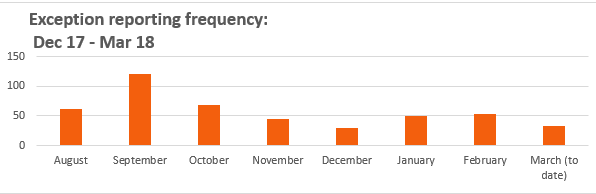 Reason’s for exception reporting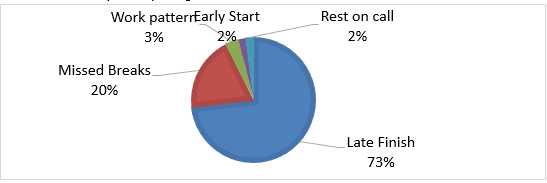 Exception Report Outcomes Dec 2017-March 2018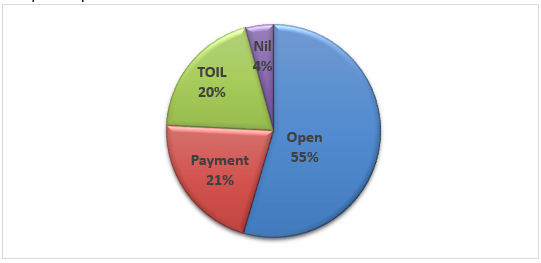 Department Exception Report Dec 2017 -Mar 2018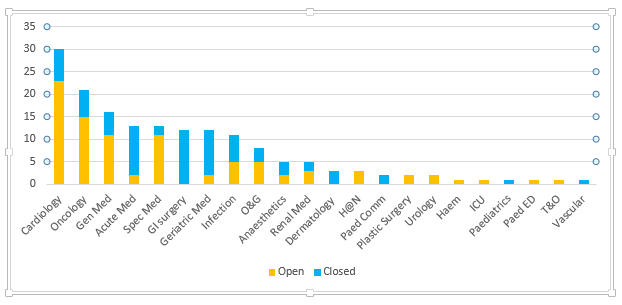 Updates on Exception ReportingTwo different types of exceptions occurring on the same day should be raised separately as aetiology and remuneration may be different. The number of education reports are small, as triggers are less clear than hours and rest. Work needs to be done on work schedules to clarify more specific learning objectives that can be reported against.The GOS will close all ER’s with payment for trainees moving department on the 4th April e.g. CMT’s and Foundation traineesIf the ER for non rotating trainees are not closed, supervisors will be chased and further problems will be documented in the GOS report which is then submitted to the Board of Management.Palliative Care trainees –the terms and conditions of their current contract and exception reporting will be preserved.Palliative Care updateLead employer changes on 1st AprilNew Lead employer: St Helens and Knowsley Teaching HospitalsPayroll data transferred without going outside NHS on 6th AprilShould be seamless for traineesAll exception reports will be closed by GSTT GOS on 31st MarchGOS will close all reports still open with paymentAny reports submitted retrospectively for March will be handled by new GOS and employerFor individual concerns/queries contact: Katherine Coleman : HR Project Manager Katherine.Coleman2@sthk.nhs.ukNew Guardian of Safe Working for Palliative Care: Peter Arthur, Peter.arthur@sthk.nhs.ukPalliative Care Reports: 32 reports Dec 17 – March 18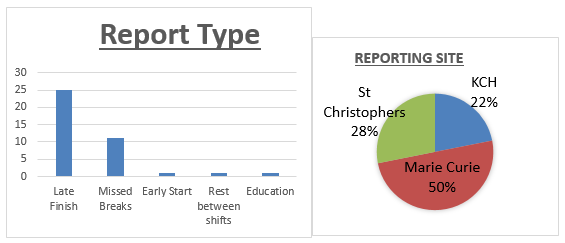 Fines UpdateThere is about £11,000 of fines. It has been levied but not yet been paid to the GOS Fines account.If a large number of trainees in one department have raised ER’s then a minimum or 25% will be ring-fenced for spending on the trainees in that department e.g. Vascular Surgery –the rep is going to discuss this with her vascular surgery colleagues to decide how to spend their money.It is the responsibility of the Guardian and the Junior Doctor Forum to decide how to spend the fines.The Junior Doctor Mess Fund is also providing trainees with better working conditions.Some recommendations for spending fine money is on equipment such as popcorn maker, coffee maker, George Fornby Grill, sandwich maker (not possible due to fire regulations), digital radio, dyson fan. These would support trainees that are working on shift and could provide some night comfort. It was highlighted that the trainees that have raised the ER’s are possibly the ones that rarely see the Mess Room.Chair LNC pointed out new recommendations for minimum environmental requirements are under review – Forum advised awaiting this prior to spending money on new facilities when the Trust would then be required to provide mandatory minimums.Department simulation courses were proposed– However, the GOS pointed out that limited numbers could attend advised expenditure where more doctors could benefitFinancial Event -Advisor sessions-how to do your tax report/return – Agreed HR and BMA to combine on an eventResearch posters and attend conferences – Forum agreed to provide a given support for a number of trainees especially at Foundation level. Support for the Foundation trainees who have generated the most fines was approved. Create a professional development fund, trainees can ask for up to £100Access to online resources/journals. The GOS reminded the group that Up to Date is accessible via KCL (action:GOS to meet with library lead and DME)The Group advised the GOS not to spend fines on disposables, but would advocate a capital expenditure (sleep aids) or supporting educational events?Summary of suggestions for spending moneyEquipment- nil specific suggestedEducational – Finance event and Up to date accessSupport to present research workSocial EventsAction: Reps to go back to departments and trainees to discuss further and then a summary to be sent to the GOSChanges to exception reporting DRSReset your own PasswordAgreement status-trainees can now agree or disagree with the supervisors’ decisionFulfilment status-if you haven’t had the time to take the TOIL then select ‘no’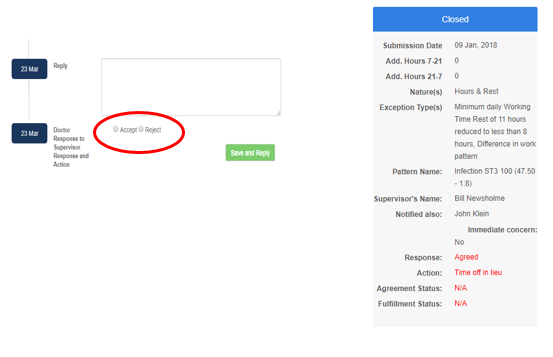 Medical HR drop in sessionsHeld in multiple locations across the Trust since November.  Numbers of doctors attending as follows:November          11December           2January                2February              0Majority of queries have been interpreting payslipIn consequenceHR devising a payslip handoutExpanding the payslip information in the handbook.HR Drop ins-FutureSTH: March 26th (STH) and April 30th - 1200-1400Guys: March 27th and April 27th - 1200-1400How can attendance be maximised/facilitated?Coincide with major teaching times/days in bigger specialtiesEncourage JD Administrators to get in touch to arrange departmental sessionsAction: Anaesthetics rep will see if there is scope for HR to join the Anaesthetics’ meetings.Update from the Junior Doctor Survey and changes being implementedRest facilities at night poorIdentifying spacePull down beds, linen, phonedo not disturb signsAny suggestions for spaces let Will Owen know?Belongings insecure at workCentrally purchasing lockersTheatres a priorityBleep system is inefficientTask Management system being investigatedCultural issuesUnderstanding what good looks likeGood practice GuideImprovement plansMess in poor conditionCleaned, Linen/pillows, lampsTea and coffeeNew TV and XboxPhone charging, PCs x 10 Any problems report toJuniorDoctors'Mess@gstt.nhs.uk     Or email Will Owen, Chief Registrar directlyUpdate from the Junior Doctor Survey and ongoing areas of work:Induction informationIT system accessClinical area accessClarity of payslipHR issuesService  Vs Training balanceMandatory training requirementsFeedback from TraineesST3-7 still not reporting. Why? Maybe negotiating changes through other routesGenerally have less ER’s where a specialty has a robust handover system and the trainees usually finish together. Lack of closure on ER’s although told at the beginning that the department supports exception reporting. GOS will take up with all individuals and departments where reports are not handled in a timely manner.GOS would be keen to hear of any problems or discouragement with exception reportingThere is an overall feeling that education supervisors don’t fully understand the ER system.GOS has been meeting smaller departments and has spoken to education supervisors and trainees. GOS is willing to visit any department to support ES and trainees.GOS understands that ER’s are usually the tip of the iceberg and that trainee may use the ER system as a last resort where other options have not helpedGOS would like to improve the attendance of the Junior Doctor Forum – please contact with any ideas.Education IssuesStudy Leave applications and funding queries not being responded to by PGMCThe Forum requested an update on study leave funding changesTrainees have had problem with Intrepid not workingAction: GOS to raise with DMEGuardian of Speaking Up Update (Georgina Charlton)Works with the Clinical Leadership TeamDeals with any issues of concern that they do not feel able to raise with their line manager.>100 cases raised to dateIf Junior doctors feel unsafe and cannot raise with ES or educational lead then Freedom to Speak Up Guardian is someone they could talk to. NHS England funds this full time post and is encouraging it nationally and to include GP surgeriesDATE OF NEXT MEETINGS: 25th June 2018	      15:00pm – 17:00pm  17th Sept 2018         15:00pm – 17:00pm  10th Dec 2018          15:00pm – 17:00pm  Fines (cumulative)Fines (cumulative)Fines (cumulative)Fines (cumulative)Balance at end of last quarterFines this quarterSpend this quarterBalance at end of this quarter£931.7£1,715.5£0.00£2,646.97Fines by departmentFines by departmentDepartmentValue of fines leviedPalliative£910.15Cardiology£96.24Vascular£621.71Urology£87.80Total£1,715.50